Załącznik nr 4 ID.7013.9.3.2024Opis przedmiotu zamówienia Opis przedmiotu zamówienia dla robót remontowych związanych z zadaniem pn.: „Nowocześniejsza świetlica w Brelikowie BO”.Przedmiotem zamówienia jest wykonanie remontu części świetlicy wiejskiej 
w zakresie podanym poniżej: Wykonanie remontu kuchni w zakresie: rozebranie posadzki żelbetowej,usunięcia tynków ze ścian i sufitów,poszerzenie otworu drzwiowego wraz z wykonaniem nowego nadproża 
w ścianie działowej,wykucie otworu pod okno podawcze, wymiar minimalny 50x70 cm w starym otworze drzwiowym,obsadzenie okna oraz parapetu zaakceptowanego przez Zamawiającego (okno podawcze),dostawa i montaż drzwi o szerokości 90 cm w świetle futryny, usunięcie starych instalacji elektrycznych, c.w.u. oraz  z.w.u.wykucie bruzd pod instalacje c.w.u., z.w.u. i elektryczną,usunięcie gruzu z budynku i przetransportowanie go w granicach działki objętej postępowaniem miejsce składowania zostanie wskazane przez sołtysa miejscowości Brelików. demontaż i montaż elektrycznego podgrzewacza wody (terma), odkrycie przyłącza wodociągowego,demontaż istniejącego przyłącza wodociągowego oraz wykonanie nowego przyłącza z tworzywa sztucznego wraz z zasypaniem wykopu,odkrycie wewnętrznej części fundamentu oczyszczenie oraz zabezpieczenie emulsją asfaltową,wykonanie wykopu pod płytą żelbetową do głębokości -0,52m od poziomu płytek.  wykonanie podsypki o grubości 17cm (po zagęszczeniu) z pospółki lub innego materiału zaakceptowanego przez Zamawiającego, rozmieszczenie instalacji kanalizacji sanitarnej w pomieszczeniu,ułożenie betonu podkładowego grubości 10cm, izolacja przeciwwilgociowa z foli PE poniżej i powyżej styropianu, ułożenie izolacji termicznej w postaci twardego styropianu o minimalnym współczynniku EPS 100 grubości 15 cm, rozmieszczenie instalacji c.w.u. oraz  z.w.u. w warstwie izolacji termicznej, ułożenie wylewki o grubości 8 cm zbrojonej siatką stalową, wykonanie wierzchniej warstwy z gresu w kolorze jasno beżowym 
o właściwości antypoślizgowej R11 dokładny odcień należy ustalić z Sołtysem m-ci Brelików, wykonanie punktu czerpalnego z.w.u.,wykonanie wpustu podłogowego (ścieku kwadratowego), licowanie ścian płytkami w kolorze białym dokładny odcień należy ustalić 
z Sołtysem m-ci Brelików,wykonanie instalacji c.w.u., z.w.u. oraz elektrycznej (wszystkie punkty elektryczne muszą spełniać klasę szczelności IP 65) w przypadku uzasadnionej zmiany należy uzyskać zgodę Zamawiającego, dostawa i montaż kurtyny przesuwnej. (Zdjęcia poglądowe poniżej)wymagania dla kurtyny:Gramatura 650g/m2Zmywalna WodoodpornaOdporność na rozrywanie 1950N/5 cm Odporność na wysoką temperaturę do 70 stopni C Kurtyna przezroczysta z obramowaniem – kolor obramowania należy ustalić 
z Sołtysem m-ci Brelików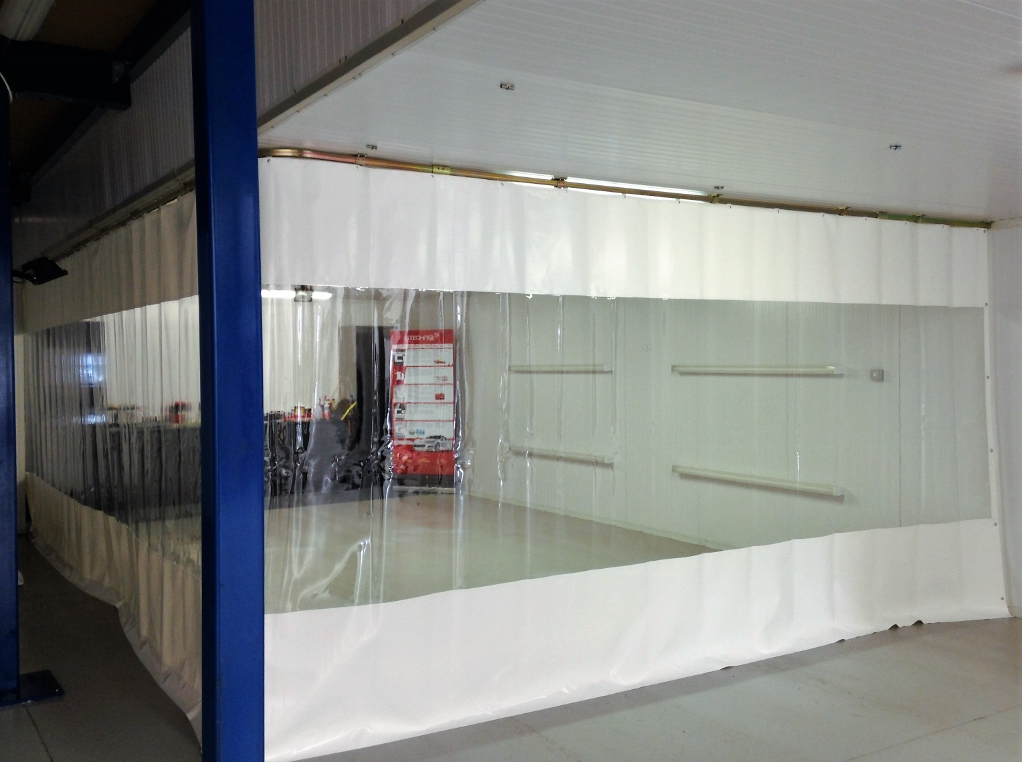 dostawa i montaż nowego oświetlenia o klasie szczelności IP 65 rodzaj należy ustalić z Sołtysem m-ci Brelikówwykonanie tynków cementowo wapiennych wykonanie gładzi cementowych lub cementowo-polimerowychgruntowaniedwukrotne malowanie farbami odpornymi na wilgoć oraz zmywanie,wykonanie otworu oraz osadzenie kratki wentylacyjnej,wymiana drzwiczek rewizyjnych w ciągu wentylacyjnym, dostawa i montaż zlewu ze stali nierdzewnej o wymiarach wysokość 15cm długość 50cm szerokość 40 cm (poniżej zdjęcie poglądowe).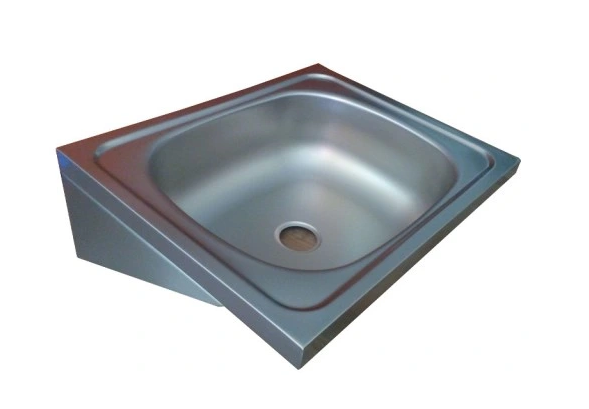 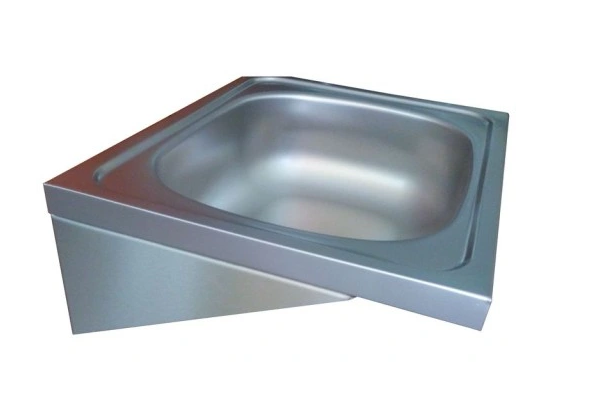 UWAGA! Przedmiar dla kuchni przewiduje poprowadzenie nowego przewodu  elektrycznego z istniejącej skrzynki elektrycznej do wymiany ( pomieszczenie magazynowe) Wykonanie remontu łazienki w zakresie:rozebranie posadzki żelbetowej,usunięcia tynków ze ścian i sufitów,poszerzenie otworu drzwiowego wraz z wykonaniem nowego nadproża 
w ścianie działowej,wykucie bruzd pod instalacje c.w.u., z.w.u. i elektryczną, usunięcie starych instalacji elektrycznych, c.w.u. oraz z.w.u.,dostawa i montaż drzwi o szerokości 90 cm w świetle futryny, usunięcie gruzu z budynku i przetransportowanie go w granicach działki objętej postępowaniem - miejsce składowania zostanie wskazane przez sołtysa miejscowości Brelików. odkrycie wewnętrznej części fundamentu oczyszczenie oraz zabezpieczenie emulsją asfaltową,wykonanie wykopu pod płytą żelbetową do głębokości -0,52m od poziomu płytek.  wykonanie podsypki o grubości 17cm (po zagęszczeniu) z pospółki lub innego materiału zaakceptowanego przez Zamawiającego, rozmieszczenie instalacji kanalizacji sanitarnej w pomieszczeniu,ułożenie betonu podkładowego grubości 10cm, izolacja przeciwwilgociowa z foli PE poniżej i powyżej styropianu, ułożenie izolacji termicznej w postaci twardego styropianu o minimalnym współczynniku EPS 100 grubości 15 cm, rozmieszczenie instalacji c.w.u. oraz  z.w.u. w warstwie izolacji termicznej, wykonanie punktu czerpalnego z.w.u,ułożenie wylewki o grubości 8 cm zbrojonej siatką stalową, wykonanie wierzchniej warstwy z gresu w kolorze jasno beżowym 
o właściwości antypoślizgowej R11 dokładny odcień należy ustalić z Sołtysem m-ci Brelikówwykonanie wpustu podłogowego (ścieku kwadratowego), licowanie ścian płytkami w kolorze białym dokładny odcień należy ustalić 
z Sołtysem m-ci Brelików,wykonanie instalacji wodnej oraz elektrycznej (wszystkie punkty muszą spełniać klasę szczelności IP 65) w przypadku uzasadnionej zmiany należy uzyskać zgodę Zamawiającego,wykonanie tynków cementowo wapiennych wykonanie gładzi cementowych lub cementowo-polimerowychgruntowaniedwukrotne malowanie farbami odpornymi na wilgoć oraz zabrudzeniawymiana kratki wentylacyjnej,dostawa i montaż nowego oświetlenia o klasie szczelności IP 65dostawa i montaż miski ustępowej (toalety) dostosowanej do użytkowania przez osoby niepełnosprawne,dostawa i montaż umywalki wraz z osprzętem o wymiarach nie mniejszych niż 60cm na 50cm, umywalka musi być dostosowana do użytkowania przez osoby niepełnosprawne,dostawa i montaż uchwytów dla osób niepełnosprawnych,dostawa i montaż pisuaru,Wykonanie remontu korytarza w zakresie:wykonanie instalacji nawiewowej do łazienki, kuchni i korytarza,wykonanie nowej rozdzielni dla pomieszczenia kuchni we wskazanym przez zamawiającego miejscu, wykonanie zabudowy kanału rozprowadzającego ciepło z płyt gk, przecieranie tynków z po szpachlowaniem ubytków,gruntowanie,dwukrotne malowanie farbami odpornymi na wilgoć oraz zmywanie.Inne roboty niezbędne do prawidłowego wykonania zadania:przemurowanie komina dymowego na wentylacyjny ponad dachem 
z wykonaniem obróbek i czapy betonowej okutej blachą. wymiana rozdzielnic elektrycznych,Dokumenty wymagane przy odbiorze: wykonanie nowego schematu instalacji elektrycznej (do 2 rozdzielnic) oraz ogólny schemat przekazać Zamawiającemu.wykonanie pomiarów sprawdzających obwody potwierdzone protokołem,wykonanie prób ciśnieniowych dla c.w.u oraz z.w.u potwierdzone protokołem,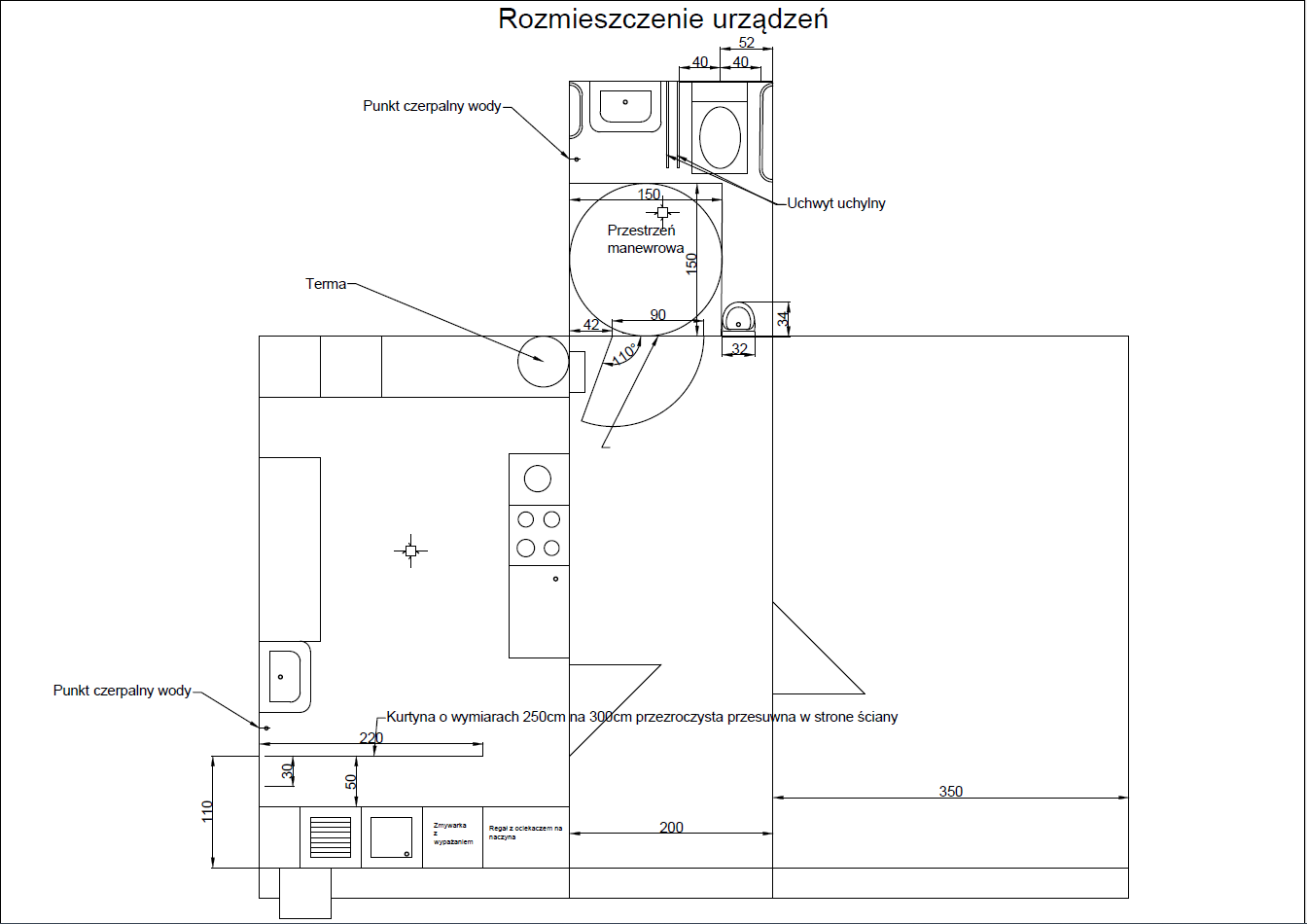 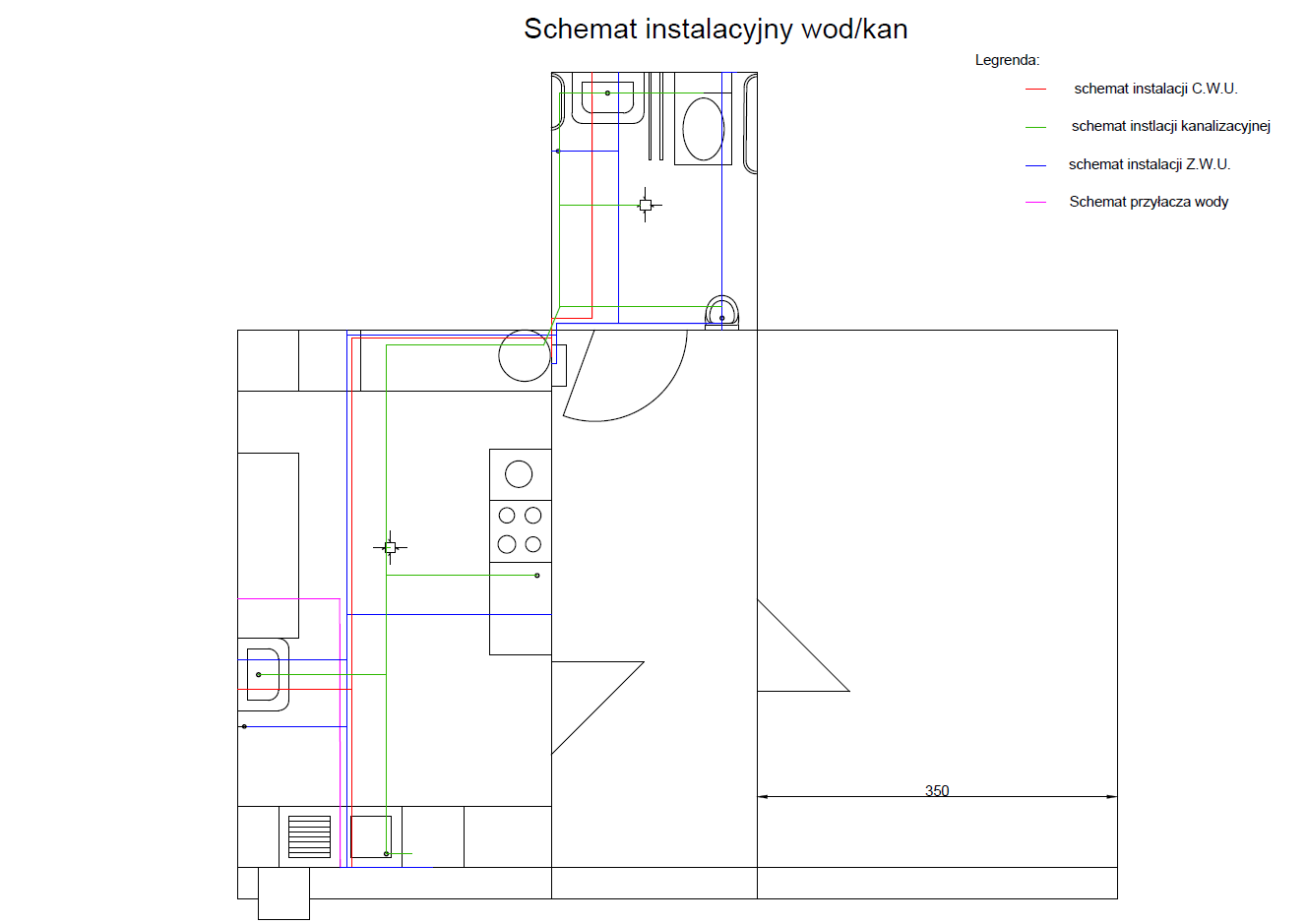 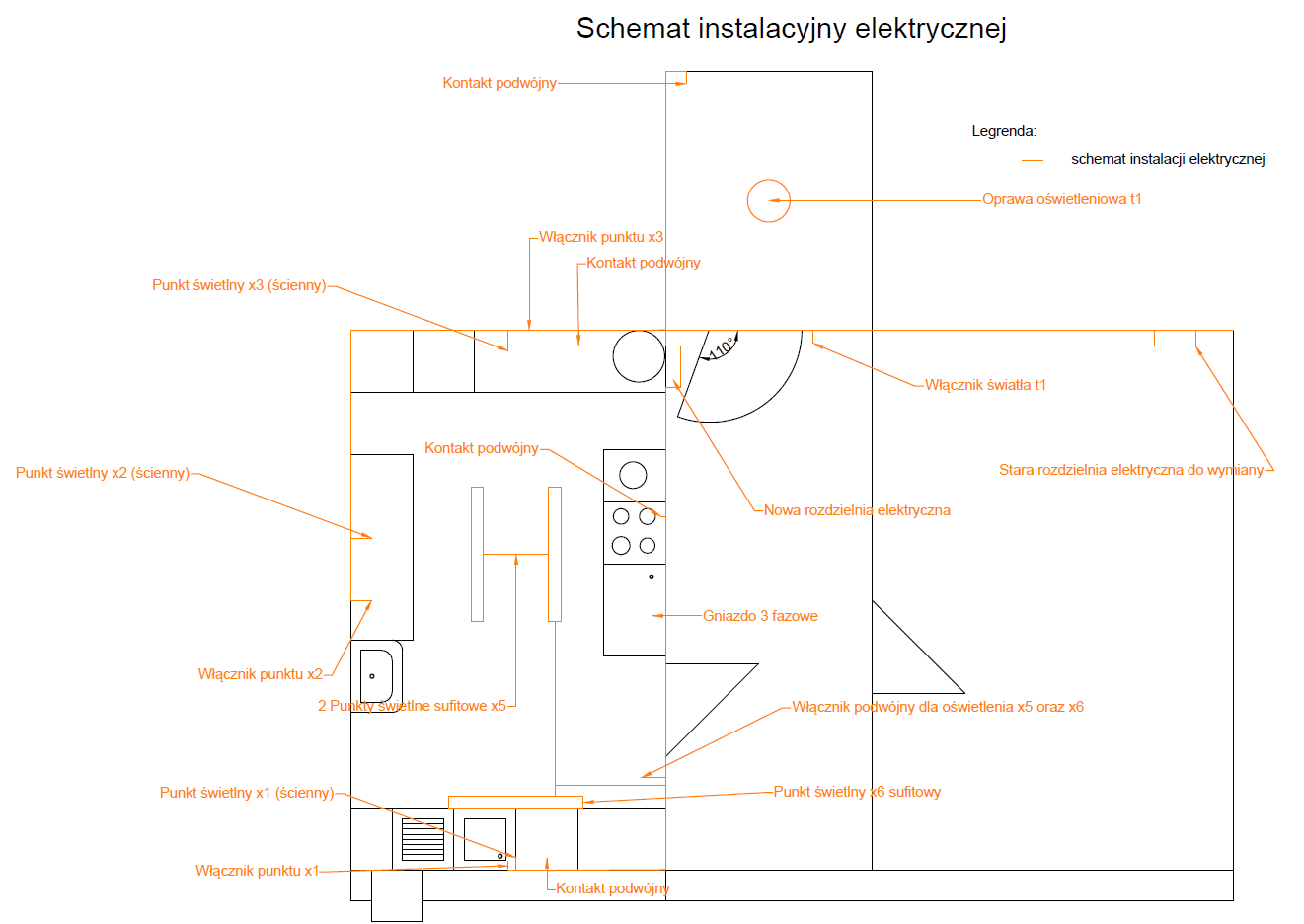 